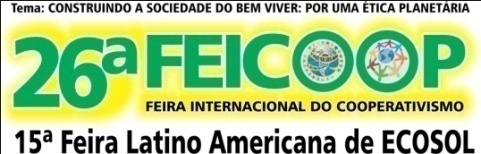 PROGRAMAÇÃO DAS ATIVIDADES CULTURAIS 2019PALCO DA FEIRA - Parque da Medianeira – Santa Maria – RSDia 11 de julho de 2019 – QUINTA-FEIRA- Chegada das Caravanas ao longo da Manhã- 8h30min – Recepção das Caravanas, abertura do Credenciamento e organização do Espaço da Feira em Mutirão (neste dia não haverá comercialização).– 11h - Apresentação do Vídeo Jubilar editado pela TV OVO: Cultura de Afetos “Quando um se reconhece no Outro, um Outro Mundo é Possível”.Local: Palco da Feira – Parque da Medianeira – Lonão nº 01 – Segurança Alimentar - 14h30min às 17h – Seminário de Formação: Economia Solidária em Movimento. O Movimento Nacional da Economia Solidária e suas perspectivas atuais.Coordenação: FGES, FBES e Equipes (Gilmar Gomes)Local: Parque da Medianeira – Lonão nº 06 – ResistênciaDia 12 de julho de 2019 – SEXTA-FEIRA- 7h – Alvorada festiva - 7h às 19h – Comercialização Direta nos Stands no Território da Feira- 7h30min - Apresentação do Vídeo: Carta de Santa Maria Feira de 2011Local: Telão do Palco da Feira – Parque da Medianeira – Lonão nº 01 – Segurança Alimentar - 8h30min – Apresentação do Vídeo: Programa Coma Bem! Produzido e apresentado por Bebeto Badke e Tereza Blasi, Professores e Acadêmicos da Universidade FranciscanaLocal: Telão do Palco da Feira – Parque da Medianeira – Lonão nº 01 – Segurança Alimentar - 9h – Apresentação ANANDA MARGA (Monjas Didi Divyarupa e Didi Shivanii)Coordenação: Carolina Elisa SuptitzLocal: Palco da Feira – Parque da Medianeira – Lonão nº 01 – Segurança Alimentar - 10h – Câmara Debate – “As Alternativas ao desemprego no Brasil x Economia Solidária”Coordenação: Câmara Municipal de Vereadores (Mateus Azevedo, Analista Legislativo – Área Jornalismo)Debatedores: Professora Gisele Guimarães (UFSM), Fernando dos Santos (Cresol), Irmã Lourdes Dill (Projeto Esperança/Cooesperança) e Ticiana Fontana (Secretária Adjunta Municipal de Desenvolvimento Econômico, Turismo e Inovação).Local: Palco da Feira – Parque da Medianeira – Lonão nº 01 – Segurança Alimentar - 11h – Otão “O Som da Alegria” - Grupo de Percussão da Escola Estadual Irmão José Otão Coordenação: Professora Laurenita M. B. Lobler e o Grupo CulturalLocal: Palco da Feira – Parque da Medianeira – Lonão nº 01 – Segurança Alimentar - 12h – Apresentação do Musical Pereira FilhoCoordenação: Maguins Pereira FilhoLocal: Palco da Feira – Parque da Medianeira – Lonão nº 01 – Segurança Alimentar - 11h30min às 14h – Almoço no Salão, Fundos do Prédio nº 01 e a aquisição das fichas no caixa, Prédio nº 01 até as 10 horas preferencialmente.- 13h30min às 15h30min – Audiência Pública da Assembléia Legislativa. Debater os impactos dos cortes orçamentários nas Universidades e Institutos Federais para os Municípios Gaúchos.Coordenação: Comissão de Assuntos Municipais da Assembléia Legislativa do RS, Deputado Estadual Valdeci Oliveira.Local: Palco da Feira – Parque da Medianeira – Lonão nº 01 – Segurança Alimentar - 14h45min – Marcha Mundial pela Paz e Justiça Social de luta, resistência, pela Democracia e por uma Ética Planetária.Coordenação: Levante Popular da Juventude, MST, Cáritas Brasileira, FBES, FGES, Projeto Esperança/Cooesperança, GATS e todos os Fóruns de ECOSOL do Brasil e dos Países e Continentes.Local: A caminhada iniciará no Portão da Escola Irmão José Otão e passará por dentro da Feira de todos os prédios e vai em direção ao Palco da FEICOOP para a abertura oficial.- 15h45min – Mística de Abertura – Um Olhar sobre os Continentes e o Planeta Terra, nossa Casa Comum. O grande momento de integração entre os Povos.Local: Palco da Feira – Parque da Medianeira – Lonão nº 01 – Segurança Alimentar - 16h – Abertura Oficial da 26ª FEICOOP e 15ª Feira Latino Americana de Economia Solidária e Eventos complementares.  Local: Palco da Feira – Parque da Medianeira – Lonão nº 01 – Segurança Alimentar - 18h – Apresentação Musical: Coral Infanto Juvenil Vidas em Canto, Canto e Magia da Escola Marista Santa Marta – Coral e Banda – 50 alunos.Coordenação: Neida Reis e Grupo Cultural – Escola Marista Santa Marta Local: Palco da Feira – Parque da Medianeira – Lonão nº 01 – Segurança Alimentar - 20h – Encerramento das atividades do dia no Palco – Espaço de Confraternização e Convivência no Território da Feira.Dia 13 de julho de 2019 – SÁBADO - 7h – Alvorada festiva - 7h30min às 20h – Comercialização Direta nos Stands– 7h30min – Apresentação do Video da TV OVO: Cultura de Afetos “Quando um se reconhece no Outro, Um Outro Mundo é Possível”.Local: Palco da Feira – Parque da Medianeira – Lonão nº 01 – Segurança Alimentar - 8h30min – Apresentação do Vídeo: Programa Coma Bem! Produzido e apresentado por Bebeto Badke e Tereza Blasi, Professores da Universidade FranciscanaLocal: Telão do Palco da Feira – Parque da Medianeira – Lonão nº 01 – Segurança Alimentar - 9h - Apresentação do Vídeo: Carta de Santa Maria Feira de 2011Local: Telão do Palco da Feira – Parque da Medianeira – Lonão nº 01 – Segurança Alimentar - 9h30min – Apresentação da Banda Deus Preto. Música.Coordenação: Aldinei de Oliveira SilvaLocal: Palco da Feira – Parque da Medianeira – Lonão nº 01 – Segurança Alimentar - 10h30min. – Apresentação do Grupo Eventos do Coração – Música ViolãoCoordenação: José Dirceu dos Santos (Cebolinha) Local: Palco da Feira – Parque da Medianeira – Lonão nº 01 – Segurança Alimentar - 11h10min – “TECENDO” – Desfile Nacional da Confecção da RESF (Rede de Economia Solidária e Feminista). Saída da banca de comercialização em cortejo pela Feira em direção ao Palco da Feira.Coordenação: RESF – Helena Bonumá, Lu Trento e Nani MarianiLocal: Palco da Feira – Parque da Medianeira – Lonão nº 01 – Segurança Alimentar - 11h30min às 14h – Almoço no Salão, Fundos do Prédio nº 01 e a aquisição das fichas no caixa, Prédio nº 01 até as 10 horas preferencialmente.- 12h – Apresentação Revoar do Sul. Violão, Guitarra e CantoCoordenação: Leonice P. SassiLocal: Palco da Feira – Parque da Medianeira – Lonão nº 01 – Segurança Alimentar - 13h – Mather Comunidade. Meditação, contação de Histórias e Dança Circular SagradaCoordenação: Raquel KurtzLocal: na parte da frente do Palco da Feira  – Lonão nº 01 – Segurança Alimentar - 13h30min - Grupo de Ballet Clássico da Escola Duque de Caxias - Butterfly Cia de Dança – 40 crianças           Coordenação: Professora Marlize Trindade MendesLocal: Palco da Feira – Parque da Medianeira – Lonão nº 01 – Segurança Alimentar - 14h30min – Apresentação das Crianças e Adolescentes do Centro Social Madre FranciscaCoordenação: Irmã Helma Melícia WelterLocal: Palco da Feira – Parque da Medianeira – Lonão nº 01 – Segurança Alimentar- 15h30min – Dança/Ballet, Balizas, Capoeira, Percussão. Banda Marcial da SAEMA “Som da Vida e Danças”Coordenação: Irmã Berenice Maria da Silva e Grupo da Banda – SAEMA Nova Santa MartaLocal: Palco da Feira – Parque da Medianeira – Lonão nº 01 – Segurança Alimentar - 16h – Apresentação de um Power Point sobre a Política Nacional.Coordenação: Movimento Nacional dos Catadores de Materiais Recicláveis. Luzi Maria HonoratoLocal: Palco da Feira – Parque da Medianeira – Lonão nº 01 – Segurança Alimentar - 16h30min – Apresentação da Banda Velho Rio. Música.Coordenação: Ricardo RamosLocal: Palco da Feira – Parque da Medianeira – Lonão nº 01 – Segurança Alimentar - 17h45min – Lançamento de Livros, Documentários, CD e materiais diversos:Livro: Conflitos no Campo Brasil 2018. CPT/RS - Maurício Queiroz e Frei Wilson Dallagnol.Livro: “Uma Educação Ambiental desde Baixo: o cotidiano das comunidades utópicas” – Bruno Emilio Moraes.Homenagens Póstumas aos parceiros (Dom Ivo Lorscheiter, Professor Paul Singer).Local: Palco da Feira – Parque da Medianeira – Lonão nº 01 – Segurança Alimentar - 18h30min - Homenagem Póstuma especial ao Professor Humberto Gabbi Zanatta.Local: Palco da Feira – Parque da Medianeira – Lonão nº 01 – Segurança Alimentar- 19h - Escola de Samba Arcoiris – apresentar danças bateria musicas.Coordenação: João EbertiLocal: Palco da Feira – Lonão nº 01 – Segurança Alimentar- 20h - Encerramento das Atividades do dia Dia 14 de julho de 2019 – DOMINGO - 7h – Alvorada festiva- 7h30min às 18h – Comercialização Direta nos Stands no Território da 26ª FEICOOP– 7h – Apresentação do Video da TV OVO: Cultura de Afetos “Quando um se reconhece no outro, um outro mundo é Possível”.Local: Palco da Feira – Parque da Medianeira – Lonão nº 01 – Segurança Alimentar - 8h – Apresentação do Vídeo: Programa Coma Bem! Produzido e apresentado por Bebeto Badke e Tereza Blasi, Professores da Universidade FranciscanaLocal: Telão do Palco da Feira – Parque da Medianeira – Lonão nº 01 – Segurança Alimentar- 8h30min - Apresentação do Vídeo: Carta de Santa Maria Feira de 2011Local: Telão do Palco da Feira – Parque da Medianeira – Lonão nº 01 – Segurança Alimentar- 9h – Apresentação de Juan Carlos Bentacor (Uruguai)Coordenação: Toni CarlosLocal: Palco da Feira – Parque da Medianeira- 9h30min - Apresentações ONG Nossa Vida Sua Vida (05 apresentações de dança, 01 de música percussão e 01 de canto)Coordenação: Vera Pinto (55 99179 4554)Local: Palco da Feira – Parque da Medianeira – Lonão nº 01 – Segurança Alimentar- 10h – Grupo de Folclore Germânico Immer Lustig. Danças/ Instrumento e Canto.Coordenação: Dener HartmannLocal: Palco da Feira – Parque da Medianeira – Lonão nº 01 – Segurança Alimentar - 11h - Grupo Musical Robson Thomas – Espetáculo musical-autoral (DÊS) CalçosCoordenação: Robson Thomas RibeiroLocal: Palco da Feira – Parque da Medianeira – Lonão nº 01 – Segurança Alimentar- 11h30min às 14h – Almoço no Salão, Fundos do Prédio nº 01 e a aquisição das fichas no caixa, Prédio nº 01 até as 10 horas preferencialmente.- 12h - Grupo “De Alma Gaúcha” - Música com Acordeon, bateria e violãoCoordenação: Glauco SchmelingLocal: Palco da Feira – Parque da Medianeira – Lonão nº 01 – Segurança Alimentar  - 13h – Apresentação do Artista Cultural Beto PiresCoordenação: Beto PiresLocal: Palco da Feira – Parque da Medianeira – Lonão nº 01 – Segurança Alimentar - 14h - Grupo Artístico – Escola Estadual Indígena Augusto Ope da Silva – Dança do Guerreiro – Músicas KaigangCoordenação: Professor Joel Claudino Amaro e Professora IsabelLocal: Palco da Feira – Parque da Medianeira – Lonão nº 01 – Segurança Alimentar- 14h30min – Grupo de Canto e Coral MBYA - Indígenas Guaranis Coordenação: Cacique Guarani e Professora Scheila Local: Palco da Feira – Parque da Medianeira – Lonão nº 01 – Segurança Alimentar - 15h – Grupo Musical Gisele e Maninho – Artistas da luta e da CaminhadaCoordenação: Gisele e Maninho - Artistas da CaminhadaLocal: Palco da Feira – Parque da Medianeira – Lonão nº 01 – Segurança Alimentar- 15h30min – Show dos Artistas da Caminhada CulturalCoordenação: Antônio Gringo e Regina Delagerisi e grupo de Artistas da Caminhada  Local: Palco da Feira – Parque da Medianeira – Lonão nº 01 – Segurança Alimentar- 17h45min – Homenagem à Dom Ivo Lorscheiter, Profeta e Gigante da Esperança e Cidadão do Céu e Mentor do Projetos de Esperança, Cidadania e Inclusão social.Local: Palco da Feira – Parque da Medianeira – Lonão nº 01 – Segurança Alimentar- 18h – Encerramento Oficial dos Eventos Internacionais do Cooperativismo, Agricultura Familiar e Economia Solidária de 2019.- Leitura da Carta da 26ª FEICOOP e 15ª Feira Latino Americana de Economia Solidária- Lançamentos dos Eventos Internacionais da FEICOOP de 2020: 27ª Edição e 16ª Feira Latino Americana de Ecosol       Data: 09 a 12 de julho de 2020BOA VIAGEM PARA TOD@S! VOLTEM SEMPRE!Que Deus os acompanhe!